План работыревизионной комиссии первичной профсоюзной организацииМБОУ СОШ № 12 на 2022-2023 учебный годУтвержден на заседании профкомаПротокол № 12 от 29.07.2022.Председатель ПК _____С.А. Черепанова№ п\пМероприятияСроки проведенияОтветственные1.Проверка использования бюджетных средствдекабрьЧлены комиссии2.Проверка своевременно уплаты профсоюзных членских взносов2 раза в годЧлены комиссии3.Проверка законности расходов, сохранности денежных средств из профсоюзного бюджета2 раза в годО.А. Рябушкина4.Проверка ведения делопроизводства профсоюзной организации1 раз в годЧлены комиссии5.Контроль за соблюдением  порядка приема в ПрофсоюзПостоянноК.Э. Пожидаева6.Организация учета членов ПрофсоюзаПостоянноО.А. Рябушкина7.Своевременное рассмотрение жалоб, писем, предложений, заявлений трудящихся по мере поступленияПо мере поступленияЕ.Н. Прокудайло8.Выполнение критических замечаний, предложенийПо мере поступленияЧлены комиссии9.Проведение внеплановых проверок, использования профсоюзных взносов1 раз в полугодиеЧлены комиссии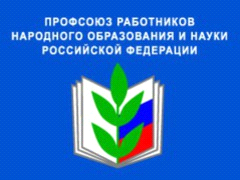 